Publicado en Barcelona el 06/06/2023 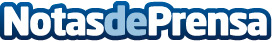 ADADE Auditores lanza su nuevo sitio web para potenciar su crecimiento empresarial y su presencia online gracias al Kit DigitalLa asesoría, especializada en servicios de auditoría, impulsa su nueva página web gracias a las ayudas recibidas de los fondos europeos y alcanza, así, una mayor presencia online en los buscadoresDatos de contacto:Carlos937685249Nota de prensa publicada en: https://www.notasdeprensa.es/adade-auditores-lanza-su-nuevo-sitio-web-para Categorias: Marketing Cataluña E-Commerce Otros Servicios Oficinas Consultoría Digital http://www.notasdeprensa.es